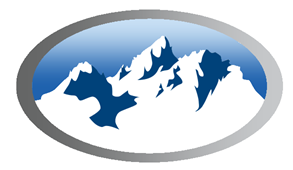 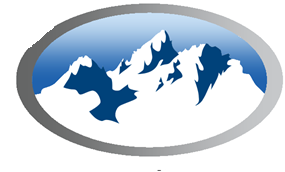 700 Prospect St. #202 Port Orchard WA   98366  (360) 329-6812 www.1111bailbonds.comApplicationPlease pre-register me for the following:___ 32hr BBRA pre-licensing training and 8hr OC/Taser/BatonNext Class will be held in Port Orchard , WA  Students will be contacted with payment instructions via email, class is $625 (or $500 per person if taking the class with a partner or as part of a group)Circle best date or dates for you to take the class:Sept 12-15, 2019Sept 26 -29, 2019Oct 17-20, 2019Nov 21-24, 2019Name:________________________________________________________________________Address:_____________________________ City:_______________ State: _____Zip:________Telephone:_______________________E-mail:_______________________________________Referred by: ____________________________________________Do you hold a CPL?_______Background/training:______________________________________________________________________________________________________________________________________________________________________________________________________________________Return application to 1111bailbonds@gmail.com, or in person/mail at:11:11 Bail Bonds 700 Prospect St #202 Port Orchard WA  98366SIGNATURE: _________________________________________  DATE:____________________